Visión general del programa Citizens 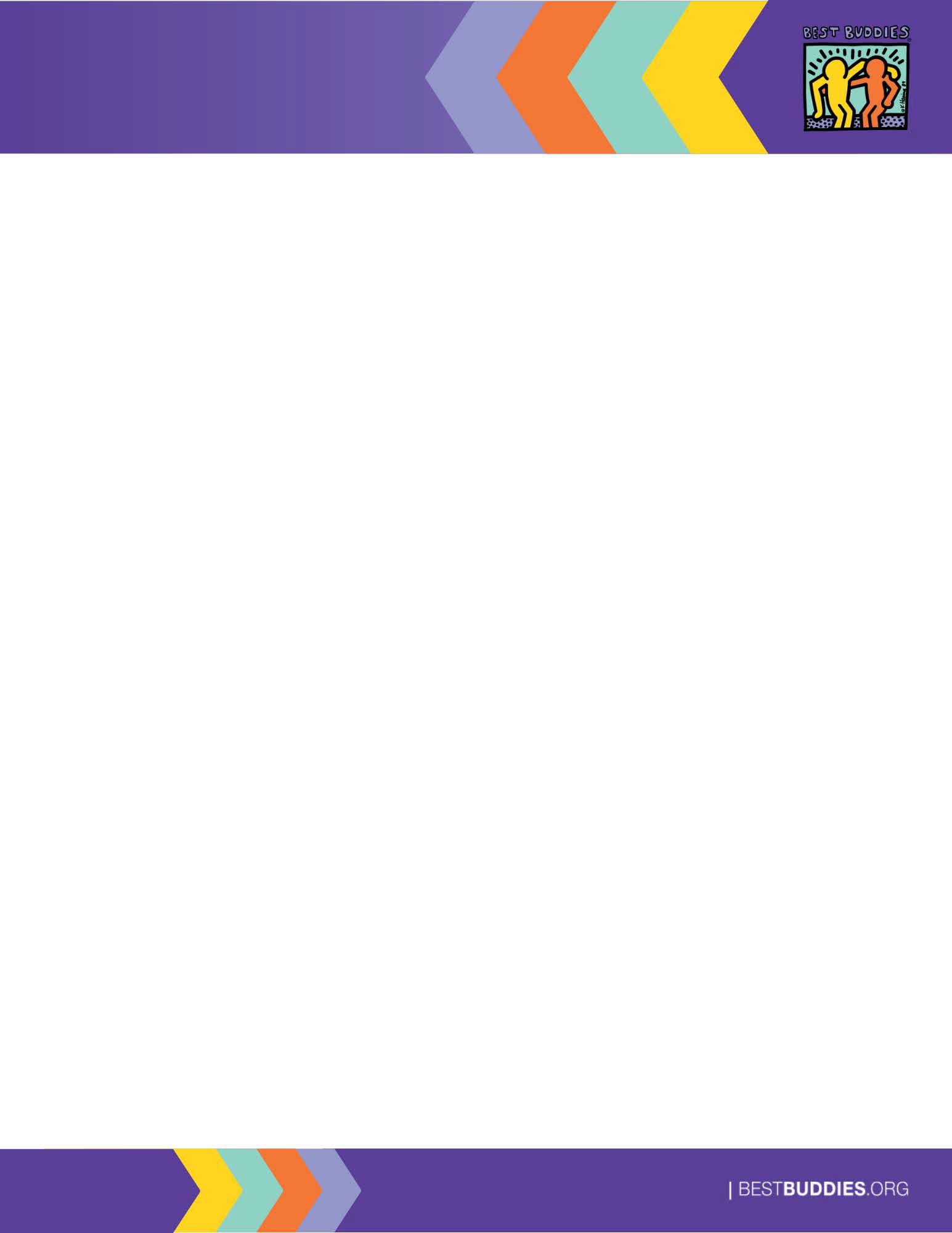 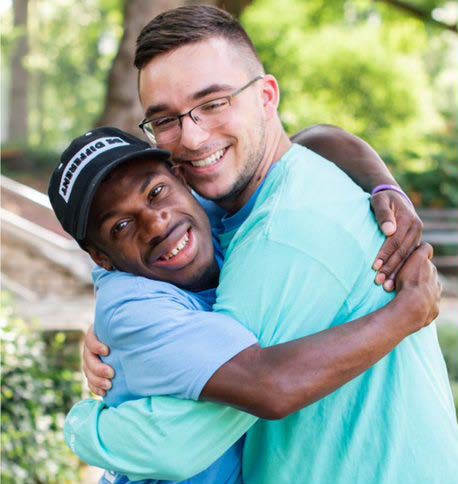 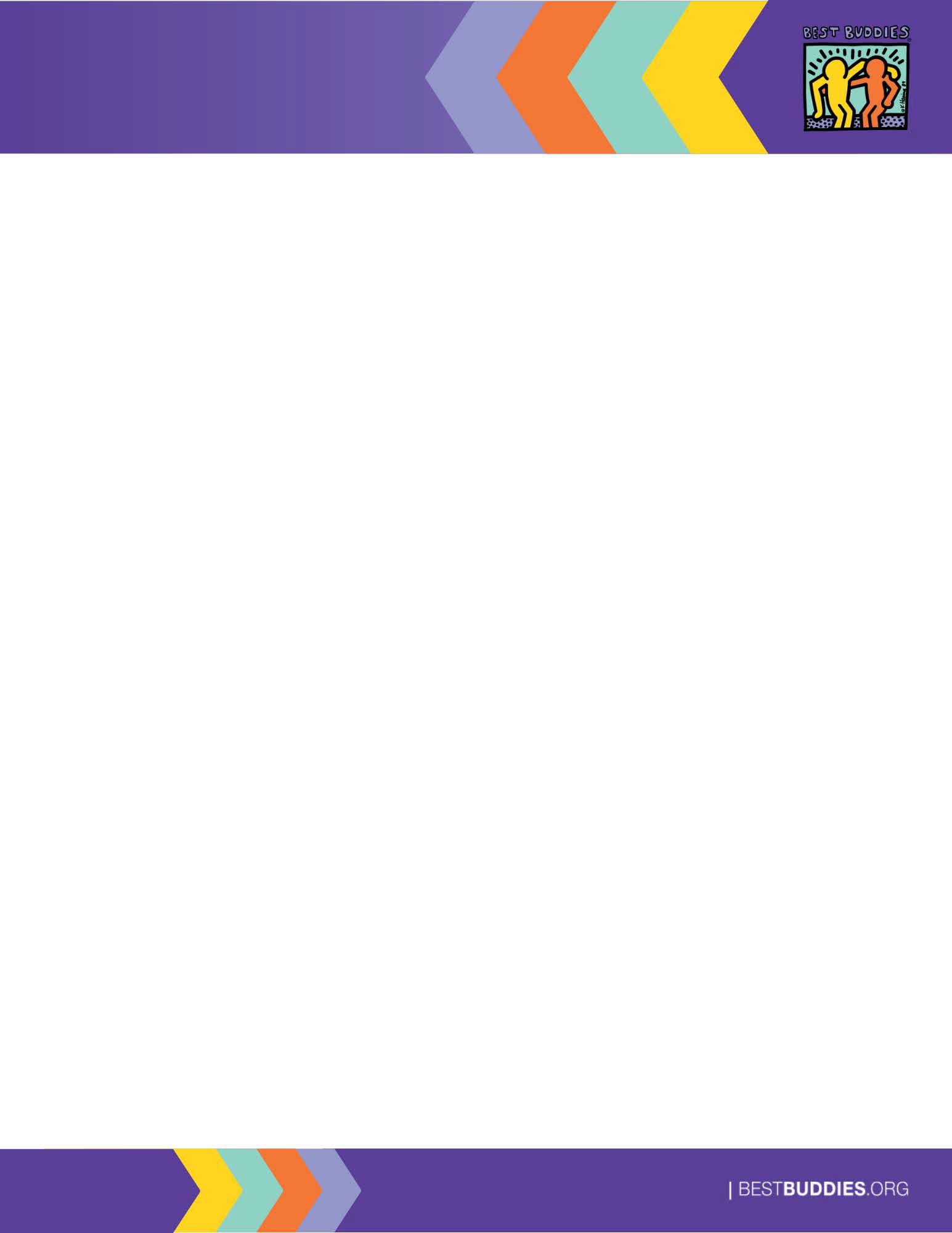 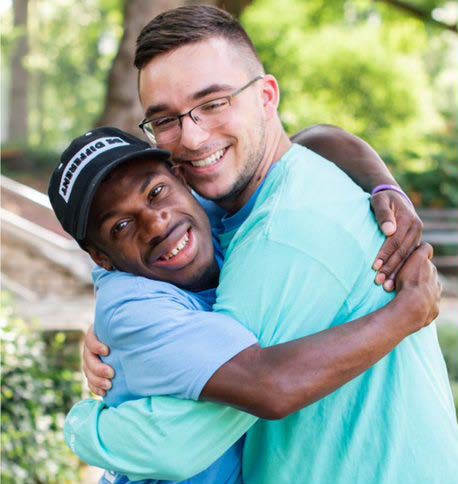 Best Buddies InternationalBest Buddies Citizens crea amistades personales (uno a uno) entre adultos con y sin discapacidad intelectual o del desarrollo (IDD, por sus siglas en inglés) tanto en entornos de trabajo como en la comunidad. Estas oportunidades de amistad e inclusión son particularmente importantes para los adultos con IDD, quienes a menudo enfrentan limitaciones en su capacidad de relacionarse socialmente a medida que envejecen.Los capítulos de Citizens suelen colaborar con organizaciones locales que brindan apoyo a personas con IDD, conocidas como Sitios de Acogida. Las personas que reciben asistencia en estos sitios tienen la oportunidad de unirse al capítulo y establecer amistades personales 1:1 con voluntarios de la comunidad o de empresas locales. Asimismo, participan en actividades de grupo.A través de estas iniciativas, el programa Best Buddies Citizens busca construir una comunidad en la que todo el mundo se sienta valorado y tenga un sentimiento de pertenencia.Compromiso:Los participantes se comprometen a mantener una amistad durante al menos un añoReunirse en persona durante un mínimo de cuatro horas al mesMantener un contacto semanal a través de diferentes medios como llamadas telefónicas, correo electrónico y redes sociales.Beneficios:Al pasar tiempo juntos, las vidas de ambas personas mejoran gracias a una amistad mutuamente enriquecedora.Todos los que participan en el programa aprenden a ver el mundo desde una nueva perspectiva y se vuelven más comprensivos, pacientes y tolerantes con los demás.Los resultados de la encuesta anual de Best Buddies indican que la mayoría de los participantes en el programa se sienten menos aislados y experimentan una mejora de su salud mental y de su calidad de vida como consecuencia de su participación.Requisitos de participación:Ser mayor de 18 añosTener un interés genuino en formar una nueva amistadPonerse en contacto con el personal de Best Buddies para determinar si el programa Citizens es adecuado para tiPresentar una solicitud de afiliación en www.bestbuddies.org/join. Hacer una entrevista con el personal de Best BuddiesHacer una investigación de antecedentesRequerido para personas con y sin discapacidadTodos los participantes deben haberse sometido una revisión de antecedentes para poder ser emparejados o asistir a los eventos del Programa de Ciudadanos de Best Buddies.Emparejamiento:El programa intenta emparejar a personas que:Tienen el mismo rango de misma edadComparten intereses comunesGastos:Una amistad Best Buddies es como cualquier otraAparte de la tarifa asociada con la verificación de antecedentes (en algunos mercados se brinda ayuda para su pago), este programa no tiene ningún costo adicional.Cada persona es responsable de cubrir sus propios gastos de salidas. No obstante, hay numerosas actividades y eventos gratuitos que pueden disfrutar juntos.1